NEW WILEY X® CLIMATE CONTROL™ MODEL COMBINES ADVANCED PROTECTION AND VISUAL ACUITY WITH HEAD-TURNING STYLENew WX Sleek Comes in Two Bold Frame/Lens Combinations Eyewear innovator Wiley X®, Inc. has unveiled a new Rx-ready sunglass model that is sure to turn heads with its fashion-forward styling and unique frame/lens combination.  And because it’s made by Wiley X, this new Climate Control™ model will also deliver the clear, comfortable vision and Absolute Premium Protection the brand is known for, wherever and whenever it’s worn.The new WX Sleek was developed in response to customer demand for a frame that fits smaller faces.  The new WX Sleek delivers with sleek styling, superior fit and excellent coverage for these wearers, making it an ideal choice for a wide range of outdoor activities. Model #CCSLE01 matches a distinctive Matte Violet frame with technologically advanced Silver Flash lenses for attention-getting looks.  With their versatile Smoke Grey tint and 100-percent protection against harmful UVA/UVB rays, these lenses don’t just make a bold fashion statement; they provide clear, comfortable vision for active men and women.  For those who prefer a more understated look, Model #CCSLE02 features a Matte Black frame fitted with Smoke Grey lenses.  With their versatile looks and performance, these shades can be worn for any business or leisure activity.All Wiley X Climate Control Series glasses also feature the company’s patented, removable Facial Cavity™ Seal.  This soft, comfortable seal blocks out wind, debris and distracting peripheral light, creating a safe, climate controlled environment for the wearer’s eyes and enhancing visual clarity in challenging conditions.  For situations where it’s not needed, wearers can easily remove and store the lightweight foam seal. The new WX Sleek may dazzle with its cutting-edge styling, but like all Wiley X models, it delivers serious protection that goes far beyond the sun’s damaging rays.  The WX Sleek meets stringent ANSI Z87.1-2010 High Velocity and High Mass Impact Safety standards, as well as US Federal OSHA 1910.133(b)(1)(1) Standards, providing true occupational grade eye protection for work, play and everyday life.  Wiley X is the only premium sunglass brand with this level of protection in every adult eyewear style it makes — a key reason why the company is a leading provider of vision protection gear to the U.S. military, law enforcement and other tactical wearers.Like almost all Wiley X eyewear styles, the WX Sleek is also Rx-ready using the company’s innovative DIGIFORCE™ digital Rx lens technology.  Prescription Wiley X eyewear is a premium quality, no-compromise solution combining state-of-the-art Wiley X vision protection with superior visual clarity over the widest possible field of vision.  To learn more about the distinctive new Climate Control WX Sleek sunglasses —or explore the company’s extensive line of advanced eyewear products designed for Absolute Premium Protection — visit www.wileyx.com.  Or contact Wiley X at 7800 Patterson Pass Road, Livermore, CA 94550  Telephone: (800) 776-7842. Editor’s Note:  For hi-res images and releases, please visit our online Press Room at www.full-throttlecommunications.com.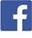 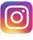 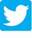 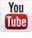 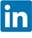 